提醒的話：1. 請同學詳細填寫，這樣老師較好做統整，學弟妹也較清楚你提供的意見，謝謝！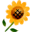 2. 甄選學校、科系請填全名；甄選方式與過程內容書寫不夠請續寫背面。         3. 可直接上輔導處網站https://sites.google.com/a/yphs.tw/yphsc/「甄選入學」區下載本表格，    以電子檔郵寄至yphs316@gmail.com信箱，感謝你！　　　　　              甄選學校甄選學校國立中興大學國立中興大學國立中興大學國立中興大學甄選學系甄選學系企業管理學系企業管理學系學生學測分數國英數社自總■大學個人申請□科技校院申請入學□軍事校院■大學個人申請□科技校院申請入學□軍事校院■大學個人申請□科技校院申請入學□軍事校院□正取■備取□未錄取□正取■備取□未錄取學測分數111412121059■大學個人申請□科技校院申請入學□軍事校院■大學個人申請□科技校院申請入學□軍事校院■大學個人申請□科技校院申請入學□軍事校院□正取■備取□未錄取□正取■備取□未錄取甄選方式與過程■面試佔(  25  　%)一、形式：（教授：學生）人數=（ 2 ：5　），方式：先團體後單獨(2:1)團體面試先看系所簡介PPT二、題目：團體面試選擇企管的原因對於中興企管的特色及課程有什麼樣的了解本系有三大主軸,你對哪項較有興趣,為什麼單獨面試自我介紹兩分鐘分享一則關於企業或金融的時事以及你的看法你會選擇哪種語言作為你的第二外語,為什麼■備審資料佔(   25  %)   或  □術科實作佔(     %)  或  □筆試佔(     %)□其他佔(     %)請註明其他方式，如：小論文■面試佔(  25  　%)一、形式：（教授：學生）人數=（ 2 ：5　），方式：先團體後單獨(2:1)團體面試先看系所簡介PPT二、題目：團體面試選擇企管的原因對於中興企管的特色及課程有什麼樣的了解本系有三大主軸,你對哪項較有興趣,為什麼單獨面試自我介紹兩分鐘分享一則關於企業或金融的時事以及你的看法你會選擇哪種語言作為你的第二外語,為什麼■備審資料佔(   25  %)   或  □術科實作佔(     %)  或  □筆試佔(     %)□其他佔(     %)請註明其他方式，如：小論文■面試佔(  25  　%)一、形式：（教授：學生）人數=（ 2 ：5　），方式：先團體後單獨(2:1)團體面試先看系所簡介PPT二、題目：團體面試選擇企管的原因對於中興企管的特色及課程有什麼樣的了解本系有三大主軸,你對哪項較有興趣,為什麼單獨面試自我介紹兩分鐘分享一則關於企業或金融的時事以及你的看法你會選擇哪種語言作為你的第二外語,為什麼■備審資料佔(   25  %)   或  □術科實作佔(     %)  或  □筆試佔(     %)□其他佔(     %)請註明其他方式，如：小論文■面試佔(  25  　%)一、形式：（教授：學生）人數=（ 2 ：5　），方式：先團體後單獨(2:1)團體面試先看系所簡介PPT二、題目：團體面試選擇企管的原因對於中興企管的特色及課程有什麼樣的了解本系有三大主軸,你對哪項較有興趣,為什麼單獨面試自我介紹兩分鐘分享一則關於企業或金融的時事以及你的看法你會選擇哪種語言作為你的第二外語,為什麼■備審資料佔(   25  %)   或  □術科實作佔(     %)  或  □筆試佔(     %)□其他佔(     %)請註明其他方式，如：小論文■面試佔(  25  　%)一、形式：（教授：學生）人數=（ 2 ：5　），方式：先團體後單獨(2:1)團體面試先看系所簡介PPT二、題目：團體面試選擇企管的原因對於中興企管的特色及課程有什麼樣的了解本系有三大主軸,你對哪項較有興趣,為什麼單獨面試自我介紹兩分鐘分享一則關於企業或金融的時事以及你的看法你會選擇哪種語言作為你的第二外語,為什麼■備審資料佔(   25  %)   或  □術科實作佔(     %)  或  □筆試佔(     %)□其他佔(     %)請註明其他方式，如：小論文■面試佔(  25  　%)一、形式：（教授：學生）人數=（ 2 ：5　），方式：先團體後單獨(2:1)團體面試先看系所簡介PPT二、題目：團體面試選擇企管的原因對於中興企管的特色及課程有什麼樣的了解本系有三大主軸,你對哪項較有興趣,為什麼單獨面試自我介紹兩分鐘分享一則關於企業或金融的時事以及你的看法你會選擇哪種語言作為你的第二外語,為什麼■備審資料佔(   25  %)   或  □術科實作佔(     %)  或  □筆試佔(     %)□其他佔(     %)請註明其他方式，如：小論文■面試佔(  25  　%)一、形式：（教授：學生）人數=（ 2 ：5　），方式：先團體後單獨(2:1)團體面試先看系所簡介PPT二、題目：團體面試選擇企管的原因對於中興企管的特色及課程有什麼樣的了解本系有三大主軸,你對哪項較有興趣,為什麼單獨面試自我介紹兩分鐘分享一則關於企業或金融的時事以及你的看法你會選擇哪種語言作為你的第二外語,為什麼■備審資料佔(   25  %)   或  □術科實作佔(     %)  或  □筆試佔(     %)□其他佔(     %)請註明其他方式，如：小論文■面試佔(  25  　%)一、形式：（教授：學生）人數=（ 2 ：5　），方式：先團體後單獨(2:1)團體面試先看系所簡介PPT二、題目：團體面試選擇企管的原因對於中興企管的特色及課程有什麼樣的了解本系有三大主軸,你對哪項較有興趣,為什麼單獨面試自我介紹兩分鐘分享一則關於企業或金融的時事以及你的看法你會選擇哪種語言作為你的第二外語,為什麼■備審資料佔(   25  %)   或  □術科實作佔(     %)  或  □筆試佔(     %)□其他佔(     %)請註明其他方式，如：小論文■面試佔(  25  　%)一、形式：（教授：學生）人數=（ 2 ：5　），方式：先團體後單獨(2:1)團體面試先看系所簡介PPT二、題目：團體面試選擇企管的原因對於中興企管的特色及課程有什麼樣的了解本系有三大主軸,你對哪項較有興趣,為什麼單獨面試自我介紹兩分鐘分享一則關於企業或金融的時事以及你的看法你會選擇哪種語言作為你的第二外語,為什麼■備審資料佔(   25  %)   或  □術科實作佔(     %)  或  □筆試佔(     %)□其他佔(     %)請註明其他方式，如：小論文■面試佔(  25  　%)一、形式：（教授：學生）人數=（ 2 ：5　），方式：先團體後單獨(2:1)團體面試先看系所簡介PPT二、題目：團體面試選擇企管的原因對於中興企管的特色及課程有什麼樣的了解本系有三大主軸,你對哪項較有興趣,為什麼單獨面試自我介紹兩分鐘分享一則關於企業或金融的時事以及你的看法你會選擇哪種語言作為你的第二外語,為什麼■備審資料佔(   25  %)   或  □術科實作佔(     %)  或  □筆試佔(     %)□其他佔(     %)請註明其他方式，如：小論文■面試佔(  25  　%)一、形式：（教授：學生）人數=（ 2 ：5　），方式：先團體後單獨(2:1)團體面試先看系所簡介PPT二、題目：團體面試選擇企管的原因對於中興企管的特色及課程有什麼樣的了解本系有三大主軸,你對哪項較有興趣,為什麼單獨面試自我介紹兩分鐘分享一則關於企業或金融的時事以及你的看法你會選擇哪種語言作為你的第二外語,為什麼■備審資料佔(   25  %)   或  □術科實作佔(     %)  或  □筆試佔(     %)□其他佔(     %)請註明其他方式，如：小論文心得與建議◎備審資料製作建議：  簡潔.明確.標重點.有特色◎整體準備方向與建議：  1.千萬要先去了解這個學校及這個系  2.報考國立大學,你的競爭者也一定有相當的實力及邏輯,口才與自信才是關鍵,加油!◎備審資料製作建議：  簡潔.明確.標重點.有特色◎整體準備方向與建議：  1.千萬要先去了解這個學校及這個系  2.報考國立大學,你的競爭者也一定有相當的實力及邏輯,口才與自信才是關鍵,加油!◎備審資料製作建議：  簡潔.明確.標重點.有特色◎整體準備方向與建議：  1.千萬要先去了解這個學校及這個系  2.報考國立大學,你的競爭者也一定有相當的實力及邏輯,口才與自信才是關鍵,加油!◎備審資料製作建議：  簡潔.明確.標重點.有特色◎整體準備方向與建議：  1.千萬要先去了解這個學校及這個系  2.報考國立大學,你的競爭者也一定有相當的實力及邏輯,口才與自信才是關鍵,加油!◎備審資料製作建議：  簡潔.明確.標重點.有特色◎整體準備方向與建議：  1.千萬要先去了解這個學校及這個系  2.報考國立大學,你的競爭者也一定有相當的實力及邏輯,口才與自信才是關鍵,加油!◎備審資料製作建議：  簡潔.明確.標重點.有特色◎整體準備方向與建議：  1.千萬要先去了解這個學校及這個系  2.報考國立大學,你的競爭者也一定有相當的實力及邏輯,口才與自信才是關鍵,加油!◎備審資料製作建議：  簡潔.明確.標重點.有特色◎整體準備方向與建議：  1.千萬要先去了解這個學校及這個系  2.報考國立大學,你的競爭者也一定有相當的實力及邏輯,口才與自信才是關鍵,加油!◎備審資料製作建議：  簡潔.明確.標重點.有特色◎整體準備方向與建議：  1.千萬要先去了解這個學校及這個系  2.報考國立大學,你的競爭者也一定有相當的實力及邏輯,口才與自信才是關鍵,加油!◎備審資料製作建議：  簡潔.明確.標重點.有特色◎整體準備方向與建議：  1.千萬要先去了解這個學校及這個系  2.報考國立大學,你的競爭者也一定有相當的實力及邏輯,口才與自信才是關鍵,加油!◎備審資料製作建議：  簡潔.明確.標重點.有特色◎整體準備方向與建議：  1.千萬要先去了解這個學校及這個系  2.報考國立大學,你的競爭者也一定有相當的實力及邏輯,口才與自信才是關鍵,加油!◎備審資料製作建議：  簡潔.明確.標重點.有特色◎整體準備方向與建議：  1.千萬要先去了解這個學校及這個系  2.報考國立大學,你的競爭者也一定有相當的實力及邏輯,口才與自信才是關鍵,加油!E-mail手機